Yo___________________________________ Rector y/o Director del Establecimiento Educativo______________________________ del municipio de________________________, identificado como aparece al pie de mi firma.								CERTIFICO QUE:Los siguientes estudiantes; Están físicamente estudiando en este establecimiento educativo y aparecen en el sistema SIMAT en un  listado de otro establecimiento educativo así:Para constancia se firma a los _________ días del mes de ____________ de ____________. Rector y/o Director                                                                                                                                                            Director de NúcleoPARA LLENAR ESTE FORMULARIO ES NECESARIO HACER BUSQUEDA EN SIMAT Y OBTENET LOS DATOS PEDIDOS EN EL.   GRACIAS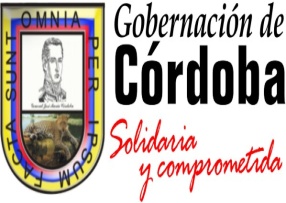 FORMATOVERSION: 01REPORTE DE NOVEDADESFECHA 07-07-2009PROCESO DE GESTIÓN DE LA EDUCACIÓNPAGINA: 1 de 1SECRETARIA EN QUE APARECE EN SIMATAÑO         (EL QUE APARECE EN SIMAT)ESTADOTIPO DOCNUMERO  DE DOCUMENTO               (EL QUE APARECE EN SIMAT)APELLIDOS Y NOMBRESFECHA NACIMIENTODANE INSTITUCION DONDE SERA MATRICULADO# SEDEGRADO